Họ và tên:………………………………………..                                Lớp: 2…….PHIẾU BÀI TẬP MÔN TOÁNBài: BẢNG NHÂN 5 – SGK Toán 2  trang 101PHẦN I. KHỞI ĐỘNG:                     Chọn đáp án thích hợp điền vào ô trống:2 x 8 =  x 3 = 9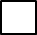 4 x         = 20PHẦN II. BÀI MỚI:Tính nhẩm:Mỗi tuần lễ mẹ đi làm 5 ngày. Hỏi 4 tuần lễ mẹ đi làm bao nhiêu ngày?Bài giải………………………………………………………………………………………………………………………………………………………………………………………………………………………………………………………PHẦN III. CỦNG CỐ:                  Điền số thích hợp vào chỗ trống:A.14B. 15C. 16A.2B. 3C. 4A.5B. 6C. 45 x 3 =……5 x 5 =……5 x 7 =……5 x 2 =…….5 x 4 =…….5 x 6 =…….5 x 10 =……..5 x 9 =………5 x 8 =………5 x 1 =………5      x     7  = ……5,10,15,…..……x    9   =  455 x 5 + 5 = ……